Gegužės 11 dienos pamokaTeachingEnglish JukeboxUsing songs in the English language classroomDaniel Radcliffe - Alphabet aerobicshttps://www.youtube.com/watch?v=aKdV5FvXLuI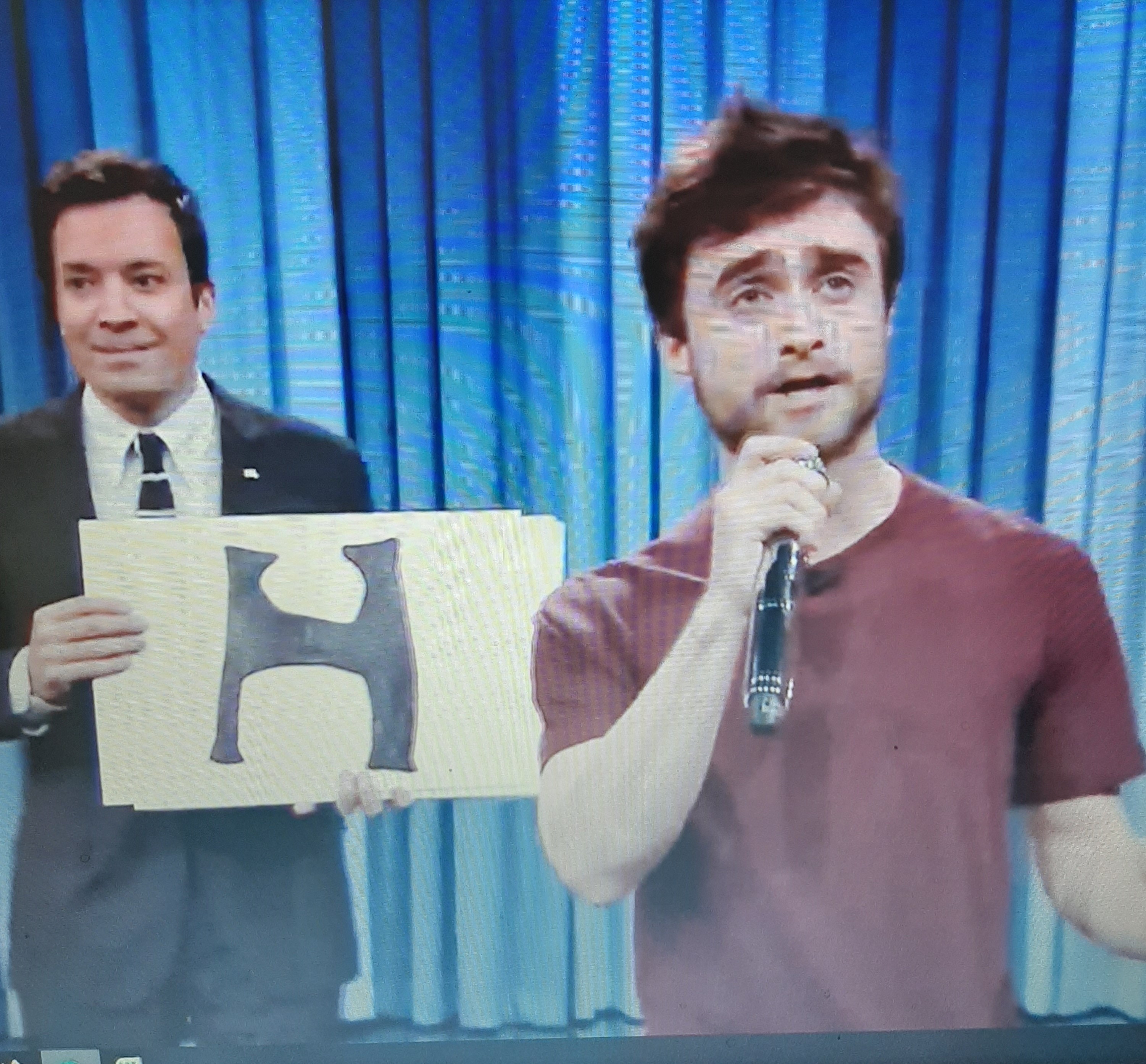 Fast car, by Jonas BlueDifferent meanings of verb TO GET. Students jot down all the expressions with GET, then replace by a synonym. They also try to  imagine the story told in the song.https://www.youtube.com/watch?v=5yXQJBU8A28Where or when by Michael BubleThis evergreen song is really good for revising some complex structures and reflecting on how to express feelings concerning the past and the present.https://www.youtube.com/watch?v=VbV-_EzUgEk